Урок 49 SimpleAdapter Методы SetViewText и SetViewImage19 января 2012В этом уроке:- используем методы SetViewText и SetViewImageМы уже знаем, что SimpleAdapter умеет вставлять текст в TextView элементы и изображения в ImageView. Он использует для этого методы SetViewText и SetViewImage. Мы можем создать свой адаптер на основе SimpleAdapter и реализовать эти методы под наши цели.Эти методы предоставляют нам View и данные, а значит мы можем менять View в зависимости от данных. В качестве примера, сделаем список, отражающий динамику некоего показателя в разрезе дней. Если динамика положительная – будем разукрашивать элементы в зеленый цвет, если отрицательная – в красный.Создадим проект:Project name: P0491_SimpleAdapterCustom1
Build Target: Android 2.3.3
Application name: SimpleAdapterCustom1
Package name: ru.startandroid.develop.p0491simpleadaptercustom1
Create Activity: MainActivityРисуем экран main.xml:На экране только список.И layout для пункта списка item.xml:Компонент ivImg будет отображать стрелку вниз или вверх, tvValue – значение динамики, tvText – номер дня.Код MainActivity.java:Код создания адаптера обычен. Придумываем данные values и упаковываем их в коллекцию Map-объектов. Каждый Map будет состоять из трех атрибутовATTRIBUTE_NAME_TEXT - текст с номером дня
ATTRIBUTE_NAME_VALUE - значение динамики
ATTRIBUTE_NAME_IMAGE - id картинки для отображения, в зависимости от значения (положительное или отрицательное)Затем заполняем массивы сопоставления данных (from) и View (to), создаем адаптер, используя свой класс MySimpleAdapter, и настраиваем список.Смотрим реализацию MySimpleAdapter. Конструктор вызывает конструктор супер-класса, тут ничего не меняем. Менять будем методы:setViewTextСначала выполняем метод супер-класса, который вставляет данные. А далее смотрим, если View, это тот TextView, который будет отображать значения, то меняем цвет текста на красный или зеленый в зависимости от значения, которое он будет отображать.setViewImageВыполняем метод супер-класса, чтобы ImageView получил изображение, а дальше меняем его фон в зависимости от значения. Картинка, которую мы вставляем , с альфа-слоем, поэтому фон будет виден. Проверку по id ImageView не выполняем, т.к. ImageView у нас только один.Все сохраним и запускаем.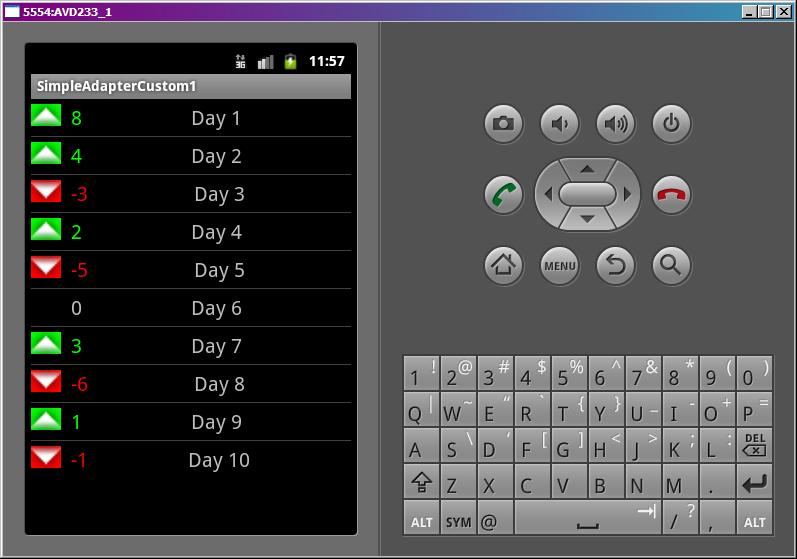 Отобразились картинка, значение и день. Фон картинки и цвет текста значения меняются в зависимости от значения – положительное или отрицательное.Пример, конечно, не особо интересный, но надо было рассмотреть работу этих методов. Ничего лучше в голову не пришло )На следующем уроке:- используем свой SimpleAdapter.ViewBinderПохожие статьиУрок 118. Виджеты. Конфигурационный экран. ОбновлениеУрок 52. SimpleCursorAdapter, пример использованияУрок 51. SimpleAdapter, добавление и удаление записейУрок 50. SimpleAdapter. Используем ViewBinderУрок 48. Используем SimpleAdapter.Урок 47. Обзор адаптеровПоследние статьиУрок 176. OpenGL. Индексы, текстуры для куба.Урок 175. OpenGL. Текстуры.Урок 174. OpenGL. МодельУрок 173. OpenGL. КамераУрок 172. OpenGL. Perspective. Frustum. Ortho.123456789101112<?xml version="1.0" encoding="utf-8"?><LinearLayout    xmlns:android="http://schemas.android.com/apk/res/android"    android:layout_width="fill_parent"    android:layout_height="fill_parent"    android:orientation="vertical">    <ListView        android:id="@+id/lvSimple"        android:layout_width="match_parent"        android:layout_height="wrap_content">    </ListView></LinearLayout>12345678910111213141516171819202122232425262728293031323334353637383940<?xml version="1.0" encoding="utf-8"?><LinearLayout    xmlns:android="http://schemas.android.com/apk/res/android"    android:layout_width="match_parent"    android:layout_height="wrap_content"    android:orientation="horizontal">    <LinearLayout        android:layout_width="match_parent"        android:layout_height="wrap_content"        android:layout_marginBottom="5dp"        android:layout_marginTop="5dp"        android:orientation="horizontal">        <ImageView            android:id="@+id/ivImg"            android:layout_width="30dp"            android:layout_height="22dp"            android:scaleType="fitCenter">        </ImageView>        <TextView            android:id="@+id/tvValue"            android:layout_width="wrap_content"            android:layout_height="wrap_content"            android:layout_marginLeft="10dp"            android:text="TextView"            android:textSize="20sp">        </TextView>        <FrameLayout            android:layout_width="match_parent"            android:layout_height="wrap_content">            <TextView                android:id="@+id/tvText"                android:layout_width="wrap_content"                android:layout_height="wrap_content"                android:layout_gravity="center_vertical|center_horizontal"                android:text="TextView"                android:textSize="20sp">            </TextView>        </FrameLayout>    </LinearLayout></LinearLayout>12345678910111213141516171819202122232425262728293031323334353637383940414243444546474849505152535455565758596061626364656667686970717273747576777879808182838485868788899091929394959697package ru.startandroid.develop.p0491simpleadaptercustom1;import java.util.ArrayList;import java.util.HashMap;import java.util.List;import java.util.Map;import android.app.Activity;import android.content.Context;import android.graphics.Color;import android.os.Bundle;import android.widget.ImageView;import android.widget.ListView;import android.widget.SimpleAdapter;import android.widget.TextView;public class MainActivity extends Activity {  // имена атрибутов для Map  final String ATTRIBUTE_NAME_TEXT = "text";  final String ATTRIBUTE_NAME_VALUE = "value";  final String ATTRIBUTE_NAME_IMAGE = "image";  // картинки для отображения динамики   final int positive = android.R.drawable.arrow_up_float;  final int negative = android.R.drawable.arrow_down_float;  ListView lvSimple;  /** Called when the activity is first created. */  public void onCreate(Bundle savedInstanceState) {    super.onCreate(savedInstanceState);    setContentView(R.layout.main);    // массив данных    int[] values = { 8, 4, -3, 2, -5, 0, 3, -6, 1, -1 };    // упаковываем данные в понятную для адаптера структуру    ArrayList<Map<String, Object>> data = new ArrayList<Map<String, Object>>(        values.length);    Map<String, Object> m;    int img = 0;    for (int i = 0; i < values.length; i++) {      m = new HashMap<String, Object>();      m.put(ATTRIBUTE_NAME_TEXT, "Day " + (i + 1));      m.put(ATTRIBUTE_NAME_VALUE, values[i]);      if (values[i] == 0) img = 0; else        img = (values[i] > 0) ? positive : negative;      m.put(ATTRIBUTE_NAME_IMAGE, img);      data.add(m);    }    // массив имен атрибутов, из которых будут читаться данные    String[] from = { ATTRIBUTE_NAME_TEXT, ATTRIBUTE_NAME_VALUE,        ATTRIBUTE_NAME_IMAGE };    // массив ID View-компонентов, в которые будут вставлять данные    int[] to = { R.id.tvText, R.id.tvValue, R.id.ivImg };    // создаем адаптер    MySimpleAdapter sAdapter = new MySimpleAdapter(this, data,        R.layout.item, from, to);    // определяем список и присваиваем ему адаптер    lvSimple = (ListView) findViewById(R.id.lvSimple);    lvSimple.setAdapter(sAdapter);  }  class MySimpleAdapter extends SimpleAdapter {    public MySimpleAdapter(Context context,        List<? extends Map<String, ?>> data, int resource,        String[] from, int[] to) {      super(context, data, resource, from, to);    }    @Override    public void setViewText(TextView v, String text) {      // метод супер-класса, который вставляет текст      super.setViewText(v, text);      // если нужный нам TextView, то разрисовываем       if (v.getId() == R.id.tvValue) {        int i = Integer.parseInt(text);        if (i < 0) v.setTextColor(Color.RED); else          if (i > 0) v.setTextColor(Color.GREEN);      }    }    @Override    public void setViewImage(ImageView v, int value) {      // метод супер-класса      super.setViewImage(v, value);      // разрисовываем ImageView      if (value == negative) v.setBackgroundColor(Color.RED); else        if (value == positive) v.setBackgroundColor(Color.GREEN);    }  }}